Зимние прогулки.Прогулки для ребёнка  – это святое: они вносят в режим дня приятное разнообразие, тренируют иммунитет. Все родители отлично знают, насколько полезны ежедневные прогулки на свежем воздухе с детьми. Гулять полезно в любое время года и практически в любую погоду. Зима, конечно же, не является исключением. Закаливать организм  ребенка можно как в теплую, солнечную погоду, так и в зимнее время.

                  Рекомендации на продолжительность прогулок в зимнее время.Безусловно, ребёнка следует одевать по погоде. А если все -таки появились сомнения, что же одеть на прогулку, прислушайтесь к рекомендациям педиатров – они советуют одевать на ребенка на один слой больше, чем себе.  Следует помнить, что одежда должна быть немного свободной, потому что дополнительное тепло дает именно прослойка воздуха.Сколько гулять с ребенком зимой?                                                                                                        Именно такой вопрос задают себе многие родители . Общие рекомендации, конечно же, есть, но все зависит в большинстве случаев от возраста ребенка, его самочувствия и, безусловно, от  погоды. Хотя гулять нужно в любую погоду.В особенных случаях, если на улице мороз ниже -15 С, да еще низкая влажность, ребенка все таки лучше оставить дома.Если же погода благоприятная, малыш бодр и весел, то в зимнее время будет достаточно две прогулки по 1-1,5 часа в день. Наиболее благоприятным временем для прогулки считается утро и вечер, перед сном.
Очень важно перед прогулкой малыша покормить, сытый ребенок дольше не замерза-ет.Обращайте внимание на кожные покровы – в том случае если малыш перемерзает, кожа приобретает бледный оттенок.Ветреная, дождливая и влажная погода не способствует прогулкам, время пребывания на улице в такую погоду необходимо если не исключить, то сократить к минимуму  .                           В зимнее время гулять с ребенком нужно обязательно!                                                                                      Это не только укрепит его организм, а придаст заряд бодрости и подарит отличное настроение с массой приятных эмоций!                                                    Прогулочные полезности :Свежий воздух обеспечивает достаточный объем кислорода, а ребёнку для интенсивного обмена веществ его требуется в 3 раза больше, чем взрослому!Под воздействием солнечных лучей (и зимних – тоже!) в коже вырабатывается витамин D, обеспечивающий профилактику рахита.За счет перепада температурного режима укрепляется иммунная система.Именно на прогулке многие капризули успокаиваются, перестают хныкать и  играют  на радость родителям !                                             Правила поведения на улице.Прячьтесь от ветра - вероятность обморожения на ветру значительно выше. Если мерзнуть «приходится» в компании, то следите за лицами друг друга, особенно за изменениями в цвете, это может явиться сигналом обморожения.Почаще проверяйте во время прогулки, не замерз ли ваш ребенок, сделать это несложно: надо просто потрогать его нос: если теплый, значит, все нормально.Также особенно внимательно наблюдайте за цветом щечек ребёнка: если румянец кажется вам слишком ярким, лучше прогулку прекратить, а если цвет превратился в багровый, и появилось белое пятно, это верный признак обморожения !Ребята постарше обычно отмораживают руки и ноги, если слишком  увлекаются катанием с горки или игрой в снежки, особенно в мокрых варежках или вообще без них! Признаки обморожения те же: пальцы становятся  багрово-красными, кончики немеют и белеют.               У зимы свои законы.   Научитесь с ними считаться, и никакие простуды не  пристанут к вашему ребёнку .                                                                                      Гуляйте на здоровье!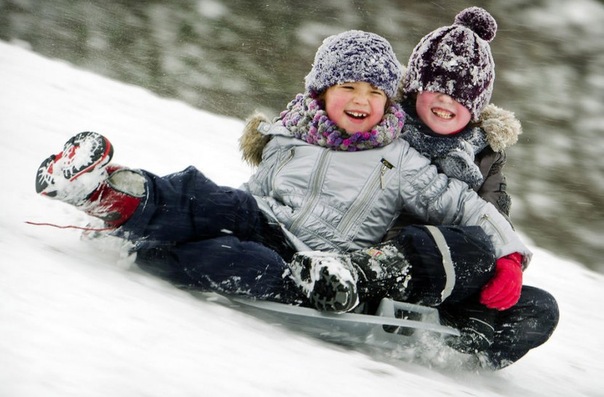 